1. КОНТАКТНЫЕ ДАННЫЕ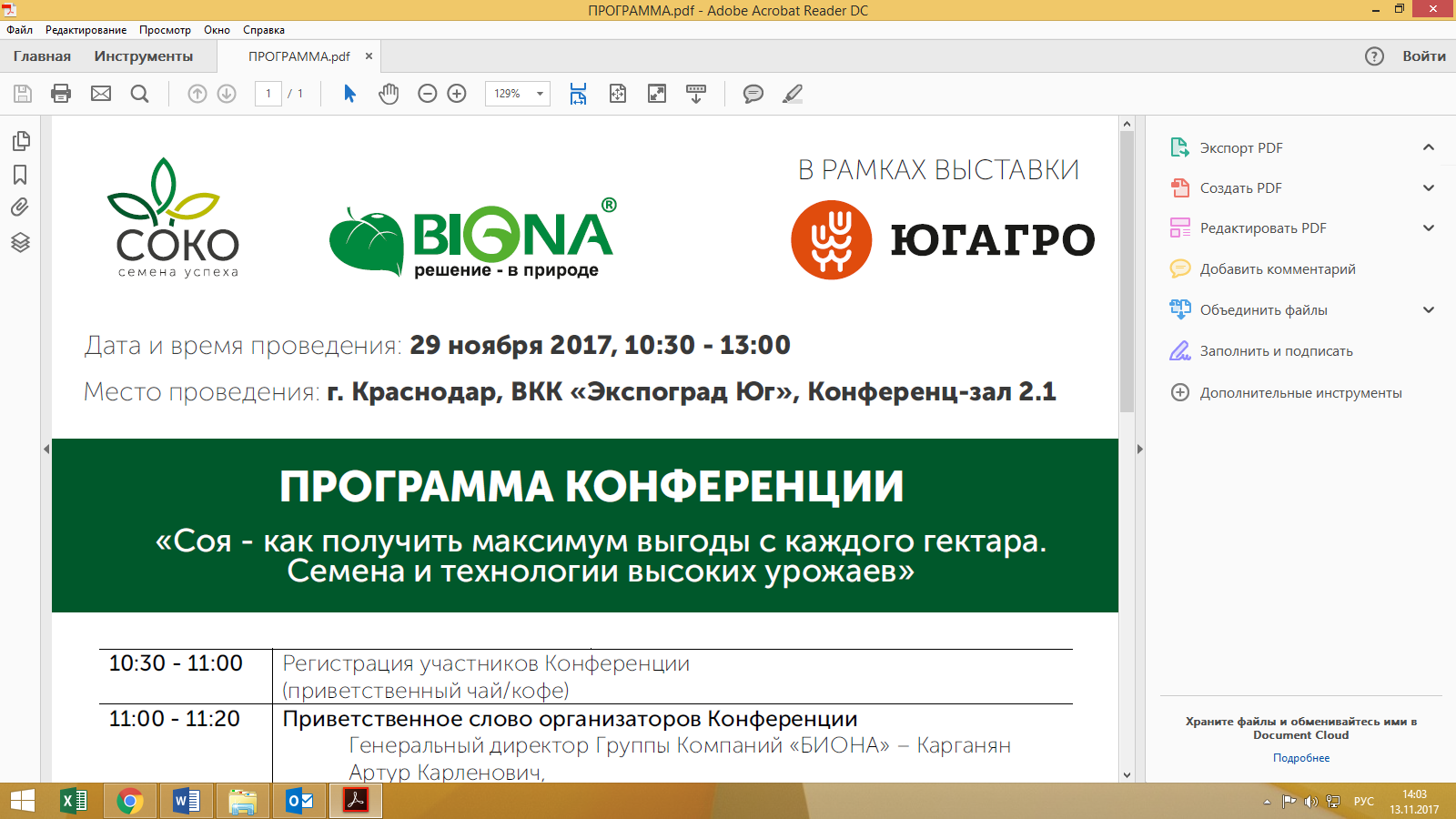 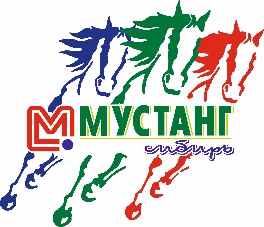 2. УКАЖИТЕ ВИД ДЕЯТЕЛЬНОСТИ ВАШЕЙ ОРГАНИЗАЦИИПроизводство сельхозпродукции (агрофирма, агрокомплекс, КФХ)Оптовая торговля сельхозпродукциейТорговля средствами агрохимии, биопрепаратамиНаучно-исследовательская деятельностьАдминистрация муниципальных образованийМЕДИАДругое ____________________________________________________3. УКАЖИТЕ ЦЕЛЬ ПОСЕЩЕНИЯ КОНФЕРНЦИИПокупка семян сои Покупка биологических препаратовПолучение общей отраслевой информацииОбразовательные целиДругое_____________________________________________________4. СЕЕТ ЛИ ВАША ОРГАНИЗАЦИЯ СОЮНет   Да, на площади _______________га.Какие сорта сои вы сеете______________________________________     _____________________________________________________________Какие биопрепараты вы используете для по сое __________________________________________________________Просим Вас заполнить Анкету регистрации делегатов конференции и направить организаторам на e-mail: marketing@kalvolak.ru до 15 июня. По вопросам просим обращаться по телефону по телефону +7(913) 084-51-31. СПАСИБО за участие в опросе!ФИОДОЛЖНОСТЬНАЗВАНИЕ ОРГАНИЗАЦИИАДРЕС ОРГАНИЗАЦИИТЕЛЕФОН РАБОЧИЙ / СОТОВЫЙE-MAIL